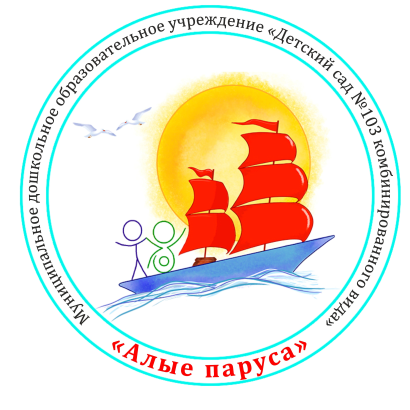 Паспортпредметно –               пространственной средыГруппа №8 «Сказка»на 2022 – 2023 учебный годВоспитатели: Ф.И.О.Пояк Т.И.Фадеева Е.А.г. Ухта2022 г.Игровая зона:Сюжетно-ролевые игры наборы «Доктор», «Маленькая хозяйка», «Парикмахер», игрушки-куклы пластмассовые, в разнообразных  костюмах; игрушки,  изображающие сказочных персонажей; набор кукол для пальчикового театра; рукавички и перчатки с изображением мордочек животных;Постельные принадлежности для кукол-матрац, одеяло, подушка;Мебель для кукол-«Спальня», «Кухня», кроватки, плита газовая;Обувь и одежда для кукол;Посуда и другие хозяйственные предметы для кукол - столовая- пластмассовая; чайная- пластмассовая; наборы для стирки; тазы, банки и  др.;Оборудование для сюжетных игр и драматизации-кухонный стол; пластмассовая  посуда, используемая в быту; муляжи овощей и фруктов; фартуки; ширма; мягкие модули;;халат для врача; расчески;Речевая зона:Картинный материал-картины по развитию речи; художественные иллюстрации;оборудование- схемы, модели по развитию речи;рабочие тетради;дидактический материал –дидактические игры по развитию речи, ребусы;литература-книги, художественная литература;Уголок математического развития:оборудование-счетные палочки, геометрические фигуры: плоскостные, объёмные, пирамидки, мелкие однообразные материалы: пуговицы и др.;раздаточный материал-наборы карточек с числовыми фигурами; набор материалов для группировки, сравнения по размеру(полоски, круги);рабочие тетради –для развития логического мышления, счёта, времени, формы, величины;дидактический материал-пособия для получения представлений о времени; дидактические и развивающие игрыдля развития восприятия свойств размера, формы;демонстрационный материал-маленькие и большие игрушки;Уголок для творчества:материалы для лепки-пластилин; лепные массы;материалы для рисования-наборы акварельные, гуашевые краски,оборудование – стеки; набор формочек, доски для лепки; набор щетинных кистей для работы с клеем, клей, стаканчики, наборы карандашей, наборы цветной и белой бумаги разной фактуры; кисти беличьи, альбомы для рисования; карандаши цветные, мелки восковые, пастель;наглядный материал- овощи, фрукты; игрушки-куклы, животные, транспорт;демонстрационный  материал - наборы открыток и иллюстраций к художественным произведениям; открытки с изображением росписи по дереву; предметы народного декоративно-прикладного искусства (дымковская игрушка, предметы с хохломской росписью);Музыкально-театральный уголок:детские музыкальные инструменты- металлофон, погремушки, бубен, деревянные палочки, ложки,барабаны,дудочка;ТСО–магнитофон; комплект аудиокассет;Дидактический материал-музыкальные игрушки: музыкальные волчки ,юла; музыкально-дидактические игры;оборудование-различные виды театров (пальчиковый, теневой, настольный); маски, элементы костюмов и украшенийФизкультурный уголок:оборудование-лента разноцветная, обручи, шнур, кегли, массажные коврики, маски для подвижных игр, скакалки;кубики, массажные ёжики (круглые и цилиндрические), массажные кольца, массажная дорожка, дорожка-пазлы,змейка для ходьбы(профилактика плоскостопия).Уголок для развития у детей ручной и мелкой моторики:строительный материал- мягкие модули, строительные наборы, кубики, конструкторы напольные и настольные, вкладыши, геометрические фигуры для выкладывания;мозаики;наборы картинок-разрезные;рабочие тетради; трафаретысыпучие продукты-горох, фасоль;наборы для развития тонких движений рук–бусы, шнурки, шнуровки;природный материал-шишки, орехи, желуди и др., рассортированные по специальным емкостямКнижный уголок:оборудование-кукольный театр;серии картин - иллюстрации к сказкам: дикие и домашние животные; «Наши маленькие друзья», «Времена года», «Дикие животные» , «Домашние животные», «Наша Таня», муляжи овощей и фруктов; животные (картины) альбомы с загадками, пословицами, поговорками; предметные картинки; иллюстрации по временам года; художественные иллюстрации;литература-сказки; стихи; песенки; потешки; рассказы; загадки;Муниципальное дошкольное образовательное учреждение «Детский сад № 103 комбинированного вида»(МДОУ «Детский сад № 103»)УТВЕРЖДЕНО:приказом заведующегоМДОУ «Детский сад №103»от 31.05.2022 г. № 01-10/48